Tiras hamWho doesn’t know Ofir? Ofir likes to play, sing and cheer! And on a hot summer day, he also like hot corn to eat right away!One day Ofir went on a trip. In one hand he had a box and in the other a stick. So fun! With the stick to drum! So neat to sing and drum with the stick! Tiras ham bim bam bam Bim bam bam Tiras ham! Liron listened to Ofir yell, she came along on a bike with a bell. She joined Ofir and together they would cheer! Tiras ham bim bam bam Bim bam bam Tiras ham!Yahav heard Liron and Ofir she brought her teddy bear and they all started to cheer! Tiras ham bim bam bam Bim bam bam Tiras ham!Tzoor also heard the song! And together with his trumpet, they all sang alongTiras ham bim bam bam Bim bam bam Tiras ham!Ayelet also came along with a pot and a spoon and together they sang all afternoonTiras ham bim bam bam Bim bam bam Tiras ham!Suddenly comes Shahaf with a doll stroller, inside ten baby dolls “Mommy” they call her. So much fun! Ofir on the drum Liron with the bell Yahav sings and so does the bear, Tzoor with his trumpet Ayelet drums as well and shahaf won’t stop to scream and yell! And everybody sings and cheer, and they get to the house of Ofir. Tiras ham bim bam bam Bim bam bam Tiras ham!But wait, what happened? What? What? Ofir’s house is silent, there’s no one around! Mom is gone, Dad fell asleep and there is no hot corn for anyone to eat!Suddenly everybody stops to cheer and all are screaming at Ofir: We can’t believe it! How could you Ofir? For what we sang so much and cheer? How could this be? Did you forget? Hot corn was the target! “I didn’t promise,” said Ofir “ I just like to sing and cheer… even if there’s no hot corn here.” Silence, everyone is sad. “But we wanted hot corn so bad!” And then Shahaf said: Ok enough crying, let’s search somewhere else for hot corn there’s no need for whining! Let’s go everyone to my grandpa that close! We can all go together and see who cheers the most. Everybody started walking with Shahaf in the lead whose grandfather has hot corn indeed! Everyone is walking fast and they won’t stop cheer, everybody including Ofir. Ofir likes to play, sing and cheer! And in a hot summer day he also likes hot corn to eat right away!Grandpa is home and he heard the song he put the pot on the grass and sang along. Everybody got a plate with hot corn that’s sweet everybody got one but no one seems to eat! They all just keep singing and cheer! Tiras ham bim bam bam Bim bam bam Tiras ham!First to taste is our friend Ofir and so he adds into the cheer: Bim bam bam Tiras ham! Tiras ham! Yam yam yam! Now everyone is eating cheering and having fun Tiras ham yam yam yam! The end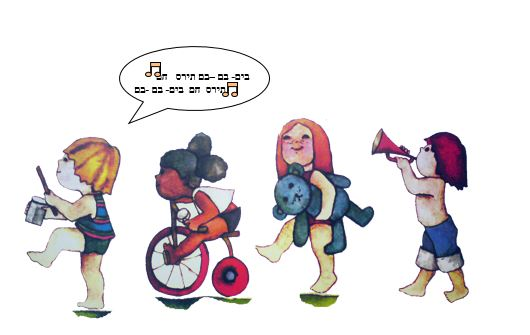 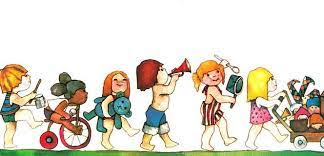 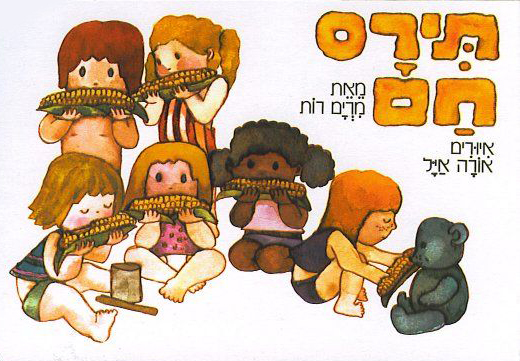 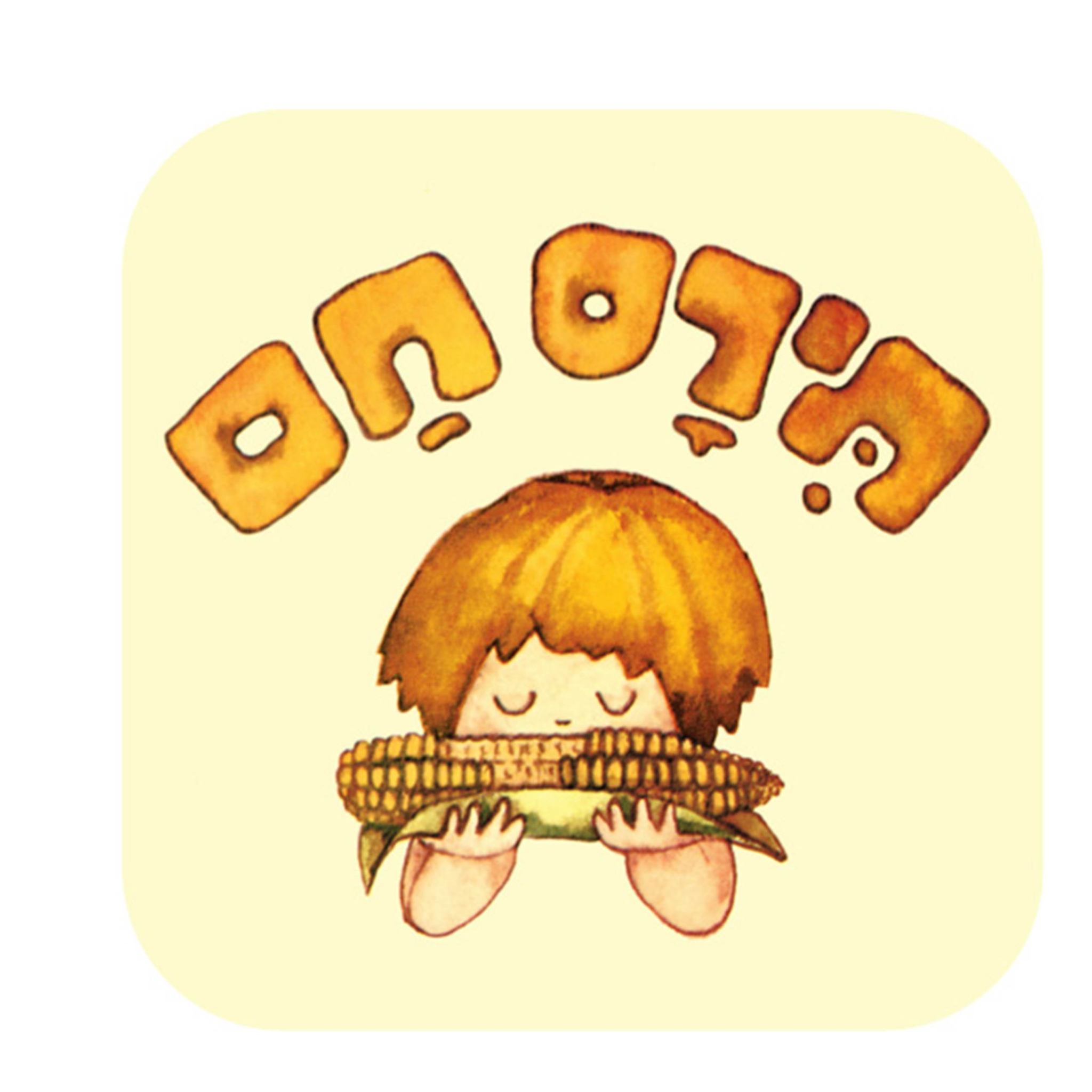 